Уважаемые родители(законные представители),ребята! Вам необходимо прочитать рассказ Н. Носова « Фантазёры» и сочинить невероятную историю, якобы произошедшую с вами.  Вашу творческую работу необходимо сфотографировать и оправить педагогу .( Срок выполнения – 10 апреля.Удачи вам  в творческой деятельности.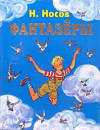 